   ΔΗΛΩΣΗ ΣΥΜΜΕΤΟΧΗΣ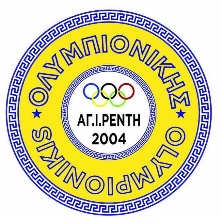 10ο ΤΟΥΡΝΟΥΑ “OLYMPIONIKIS CUP”Προπονητής:Συνοδοί: ΠΡΟΕΔΡΟΣ	 ΓΕΝ ΓΡΑΜΜΑΤΕΑΣ   ΔΗΛΩΣΗ ΣΥΜΜΕΤΟΧΗΣ10ο ΤΟΥΡΝΟΥΑ “OLYMPIONIKIS CUP”Προπονητής:Συνοδοί: ΠΡΟΕΔΡΟΣ	ΓΕΝ ΓΡΑΜΜΑΤΕΑΣΑ/ΑΑ/ΑΟΝΟΜΑΤΕΠΩΝΥΜΟΗΛΙΚΙΑΚΗ ΚΑΤ.ΚΙΛΑΑ/ΑΑ/ΑΟΝΟΜΑΤΕΠΩΝΥΜΟΗΛΙΚΙΑΚΗ ΚΑΤ.ΚΙΛΑ